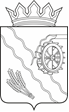 Дума Шегарского районаТомской областиРЕШЕНИЕс. Мельниково20.12.2022г.                                                                                        № 257                            О реализации муниципальной программы «Развитие культуры Шегарского              района на 2020 -2022 годы» за 2021 и 2022 годы         Рассмотрев и обсудив представленную информацию о реализации муниципальной программы «Развитие культуры Шегарского района на 2020 -2022 годы» за 2021 и 2022 годы,ДУМА ШЕГАРСКОГО РАЙОНА РЕШИЛА:           Принять к сведению информацию о реализации муниципальной программы «Развитие культуры Шегарского района на 2020 -2022 годы» за 2021 и 2022 годы.Председатель Думы   Шегарского района				   Л.И.Нистерюк    	                  Информация о реализации муниципальной программы«Развитие культуры на период 2020 – 2022 годы»За 2021 год.Цель программы         Повышение качества и доступности услуг в сфере культуры через предоставление жителям Шегарского района доступных, разнообразных досуговых услуг, библиотечного, музейного обслуживания населения; обеспечение оптимальных условий для сохранения и   культурных ценностей.Задачи Программы         1.Организация библиотечного и музейного обслуживания населения, обеспечение сохранности библиотечных и музейных фондов,  создание условий для организации досуга, сохранения и  развития местного традиционного народного художественного творчества.        Планируемые результаты        Повышение эффективности и качества культурно – досуговой  деятельности, увеличение количества жителей Шегарского района, удовлетворенных качеством предоставляемых услуг в сфере культуры        Финансирование муниципальной    программы «Развитие культуры на период  2020 – 2022 годы»  в 2021 году не осуществлялось.         Итоги реализации программы за 2021 г.        За  2021 г. основная масса мероприятий, в учреждениях культуры в связи с введением особого режима,  были проведены  виртуально.По итогам 2021 года  победителями  конкурса на получение денежного поощрения лучшими муниципальными учреждениями культуры, находящимися на территориях сельских поселений Томской области, и их работниками в 2021 году стали: директор МКУК «Краеведческий музей Шегарского района» Быканова Т.В.,  художественный руководитель Дом культуры с. Баткат  Беликова Н.К.,   заведующая методическим отделом МКУК «Шегарская межпоселенческая централизованная библиотечная система»  Матвеева Н.А.        В учреждениях состоялись запланированные мероприятия в рамках юбилея района.       Клубная система        В клубной система прошла реорганизация, поменялся устав и название. С 2021 г.-муниципальное казенное учреждение культуры «Шегарская централизованная клубная система». (выведен спорт). Сократили филиал клуба в с.Новоильинка.       Основные показатели:в 14 клубах района  работает 56 клубных формирований, в них занимается 695 участников. Состоялось 1327 мероприятий, 35320 посетителей. Количество посещений на платной основе 2509. Число онлайн мероприятий  75 ед. Число просмотров  41043  ед.11 специалистов повысили квалификацию (на курсах, семинарах, мастер-классах и т.п. по специальности с подтверждающими документами)В рамках 85-летнего юбилея Шегарский район посетили знаменитые артисты. («Будем жить» концерт заслуженного артиста России Валерия Семина, «Сибирский джаз» концерт джазовой музыки,. спектакли Драматического театра г.Томск «Пришел мужчина к женщине», детский спектакль «Однажды в Африке», концерт «Звезды мирового джаза на берегах Томи»)        Библиотечная система        Основное библиотечное обслуживание населения Шегарского района   осуществляет 16 муниципальных библиотек, которые объединены в централизованную библиотечную систему,   включающую  в себя центральную библиотеку, детскую и 14 библиотек - филиалов.         Осуществляют свою деятельность 3 центра общественного доступа.(В с.Мельниково в центральной библиотеке и в детской и в с.Баткат)Общее  количество зарегистрированных пользователей в Шегарской ЦБС в 2021 году составило – 10298. Для сравнения в 2020  - 9399.           Количество посещений (стационарных и нестационарных) повысилось по сравнению с 2020(85428) годом и составило всего112062,   книговыдача - 241682.         В рамках 85-летнего юбилея Шегарского района сотрудники методико-библиографического отдела центральной библиотеки вели виртуальную страницу «Путешествие в прошлое»: об истории предприятий села Мельниково, материалы размещались на официальном сайте учреждения и в социальных сетях – https://sheg-biblio.tom.muzkult.ru/news/68444774,https://ok.ru/profile/587314652980/statuses/154083542178612, https://vk.com/shegar_library?w=wall-195280563_435. Цикл этих материалов вызвал большой интерес, и живой отклик у посетителей сайта и социальных сетей библиотечной системы. По итогам виртуального цикла выпущено семь краеведческих брошюр. На сайте Шегарской МЦБС регулярно размещались виртуальные книжные выставки и обзоры, которые рассказывали посетителям сайта о писателях и поэтах, а так же об их  произведениях, имеющихся в фонде библиотечной системы. Эти публикации приглашали посетителей сайта, стать читателем библиотеки и взять литературу на дом - https://sheg-biblio.tom.muzkult.ru/news/71585542,https://sheg-biblio.tom.muzkult.ru/news/71184072. Эта информация оказалась интересна нашим пользователям, посещения официального сайта  увеличилось.          В 2021 году продолжился стабильный рост записей в электронный каталог Шегарской МЦБС, который доступен для пользователей на официальном сайте библиотечной системы. За отчетный период создано 748 записей. Общий объем электронного каталога Шегарской МЦБС на 01.01.2022 составляет 10 670 записей.          Краеведческий музей         За 2021  г. проведено: 28 выставок, в том числе 12 выездных  фотовыставок. Общее количество посетителей музея за 2021  г. – 5 658 человек Проведено 162 экскурсии, в том числе выездные.         Общее количество посетителей виртуального музея сайта учреждения в 2021 году -  4128 человек, визитов посетителей – 6838, просмотров материалов, страниц и разделов сайта  – 25251 (согласно показаниям счётчика посетителей на сайте, установленного в рамках программы цифровой культуры).          Приняли участие в Международном конкурсе видеороликов «Шедевры Территории Победы».(9 место среди  130 музеев России и зарубежья.);   во общероссийском видео и фото фестивале-конкурсе о туризме «ДИВО РОССИИ». Видеоролики вышел в             окружной финал. Создан и размещён на сайте виртуальный тур в панорамах на 360 градусов по залам музея. https://tomsk.panoquiz.ru/tours/tours/tour_kraevedcheskii_muzei_me/.         Благодаря виртуальному туру в панорамах, установленному на сайте музея, любой желающий может «пройтись по залам» и ознакомиться  с постоянными экспозициями нашего музея.         Пополнилась новыми экспонатами (ястреба-тетеревятника и тетерева) постоянная экспозиция музея «Природа Шегарского района»   Оценка результатов реализации муниципальной программыПо задаче 1 «Организация библиотечного и музейного обслуживания населения, обеспечение сохранности библиотечных и музейных фондов»:Показатель 1 (Количество посещений библиотек)  при планируемом значении 147398 имеет фактическое значение 112062 выполнен на 76%. Источник  информации для расчёта плановых показателей - Мониторинг национального проекта «Культура», источник  информации достигнутых значений показателя – Форма №6-НК.  Показатель 2  (Количество посещений музея) при планируемом значении 7343 имеет фактическое значение 5 658  выполнен на 77 %.Источник  информации для расчёта плановых показателей - Мониторинг национального проекта «Культура»,источник  информации достигнутых значений показателя – Форма №8-НК.По задаче 2 «Создание условий для организации досуга, сохранения и  развития местного традиционного народного художественного творчества»:Показатель 1 (Количество участников клубных формирований) при планируемом значении 874 (Источник  информации для расчёта плановых показателей - Мониторинг национального проекта «Культура») имеет фактическое значение 695 (Источник  информации достигнутых значений показателя – Форма №7-НК) выполнен на 80 %.Показатель 2 (Количество посещений платных культурно-массовых мероприятий клубов и домов культуры) при планируемом значении 4868, имеет фактическое значение 2509, выполнен на 52 %.Источник  информации для расчёта плановых показателей - Мониторинг национального проекта «Культура», Источник  информации достигнутых значений показателя – Форма №7-НК.По итогам оценки результатов реализации муниципальной программы - задачи выполнены в среднем на 71%. Плановые показатели за 2021 г. не выполнили в связи  и ограничительными  мерами, направленных на прекращение распространения  коронавируса.Информация о реализации муниципальной программы«Развитие культуры на период  2020 – 2022 годы»по итогам 2022 г.Цель программы      Повышение качества и доступности услуг в сфере культуры через предоставление жителям Шегарского района доступных, разнообразных досуговых услуг, библиотечного, музейного обслуживания населения; обеспечение оптимальных условий для сохранения и   культурных ценностей.Задачи Программы       1.Организация библиотечного и музейного обслуживания населения, обеспечение сохранности библиотечных и музейных фондов,  создание условий для организации досуга, сохранения и  развития местного традиционного народного художественного творчества.       Планируемые результаты      Повышение эффективности и качества культурно – досуговой  деятельности, увеличение количества жителей Шегарского района, удовлетворенных качеством предоставляемых услуг в сфере культуры      Финансирование муниципальной    программы «Развитие культуры на период  2020 – 2022 годы» на 2022 год  - 0.       Итоги реализации программы за 9 месяцев 2022 г.      Клубная система       По итогам независимой оценке качества за 2021 среди учреждений культуры Томской области Шегарская централизованная клубная система заняла первую позицию. Работа учреждений оценивалась по ведению сайта.      В клубной системе на сегодняшний день работает 12 филиалов. 23 ноября сгорело здание клуба в с.Татьяновка, где была расположена комната-музей им.И.М.Смоктуновского. В связи с отсутствием помещений под клуб в селах: Анастасьевка, Татьяновка, с 2023 года филиалы клубов будут сокращены. Ставка работника Анастасьевского филиала будет переведена в с.Вороновка, ставка из с.Татьяновка будет переведена в с.Маркелово. В Анастасьевке  культорганизатор ведет работу со школьниками, проводят уличные мероприятия.. В Татьяновке сотрудник будет проводить мероприятия для жителей на базе библиотеки.       В течении года в РЦКД «Заря» с.Мельниково было приобретено и смонтировано сценическое световое оборудование на 600 тысяч рублей. Отремонтирован тепловой узел (70 т.р) Установлен шкаф-купе для костюмов (70 т.р). На 200 т.р. в селах обновили МТБ на средства выделенные депутатами (ноутбук, микрофоны)         Библиотечная система         Основное библиотечное обслуживание населения Шегарского района   осуществляет 16 муниципальных библиотек, которые объединены в централизованную библиотечную систему,   включающую  в себя центральную библиотеку, детскую и 14 библиотек - филиалов.         Осуществляют свою деятельность 3 центра общественного доступа.(В с.Мельниково в центральной библиотеке и в детской и в с.Баткат)        В 2022 году Закончен ремонт  помещения под библиотеку (бывший медпункт) в здании дома культуры с.Маркелово. На ремонтные работы спонсорами, в лице ООО «Межениновская птицефабрика» было выделено 340 т.р.. Заканчиваются ремонтные работы в бывшем административном здании в с.Победа под библиотеку. Финансирование было выделено из местного бюджета в размере 280 т.р.. В рамках нац.проекта из области был выделен 1 мл. р. на оснащение модельной библиотеки в с.Баткат. На средства выделенные регионом будет обновлена мебель, приобретено оборудование для инвалидов, значительно пополнится книжный фонд. Из местного бюджета в библиотеке был выполнен косметический ремонт, приобретены стенды, баннер, шторы на сумму 100 т.р.       Краеведческий музей в 2022 году отметил свой 30 летний юбилей.       В 2022 году музей был включен в государственный каталог музейного фонда Российской Федерации и был зарегистрирован в государственном реестре музеев. Работа проводилась в течении года.В этом году музей посетили знаменитые археологи из Томска и Новосибирска. Приняли участие в съемке фильма «Томская область от Томска до Васюганских болот» из цикла «Неизвестные маршруты России», снятые российским телеканалом «Культура